EDUKASI KESEHATAN TERAPI UAP AIR PANAS MENGGUNAKAN MINYAK KAYU PUTIH PADA KELUARGA ANAK PENDERITA ISPA DI POLIKLINIK ANAK RUMAH SAKITDR. BRATANATA JAMBI KARYA TULIS ILMIAH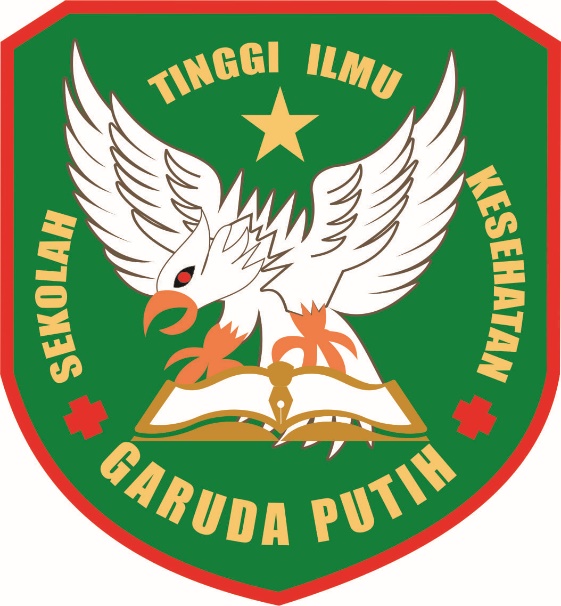 DISUSUN OLEH :RAHMAD GUNAWANNIM : 2020.21.1597PROGRAM STUDI DIPLOMA III KEPERAWATANSEKOLAH TINGGI ILMU KESEHATANGARUDA PUTIH JAMBITAHUN 2023